CHAPTER ONE FARMS EQUINE RETIREMENT, INC.RAFFLEBUY A $5.00 TICKET AND SUPPORT  Chapter One Farms Equine Retirement, Inc.  501(3)cAll donations tax deductibleSee us at Salem County Fair Grounds August 6-9th,  3:00-9:00pm- Commercial BuildingWin an oil painting of your favorite horse or pet—1st place14 x 17 photograph on canvas – 2nd place11 x 14 Color photograph – 3rd and 4th placeSee chapter One Farms Creations!!See how you can afford to retire your horse at Chapter One Farms!www.chapteronefarms.comQuestions ?  Call 443-253-4135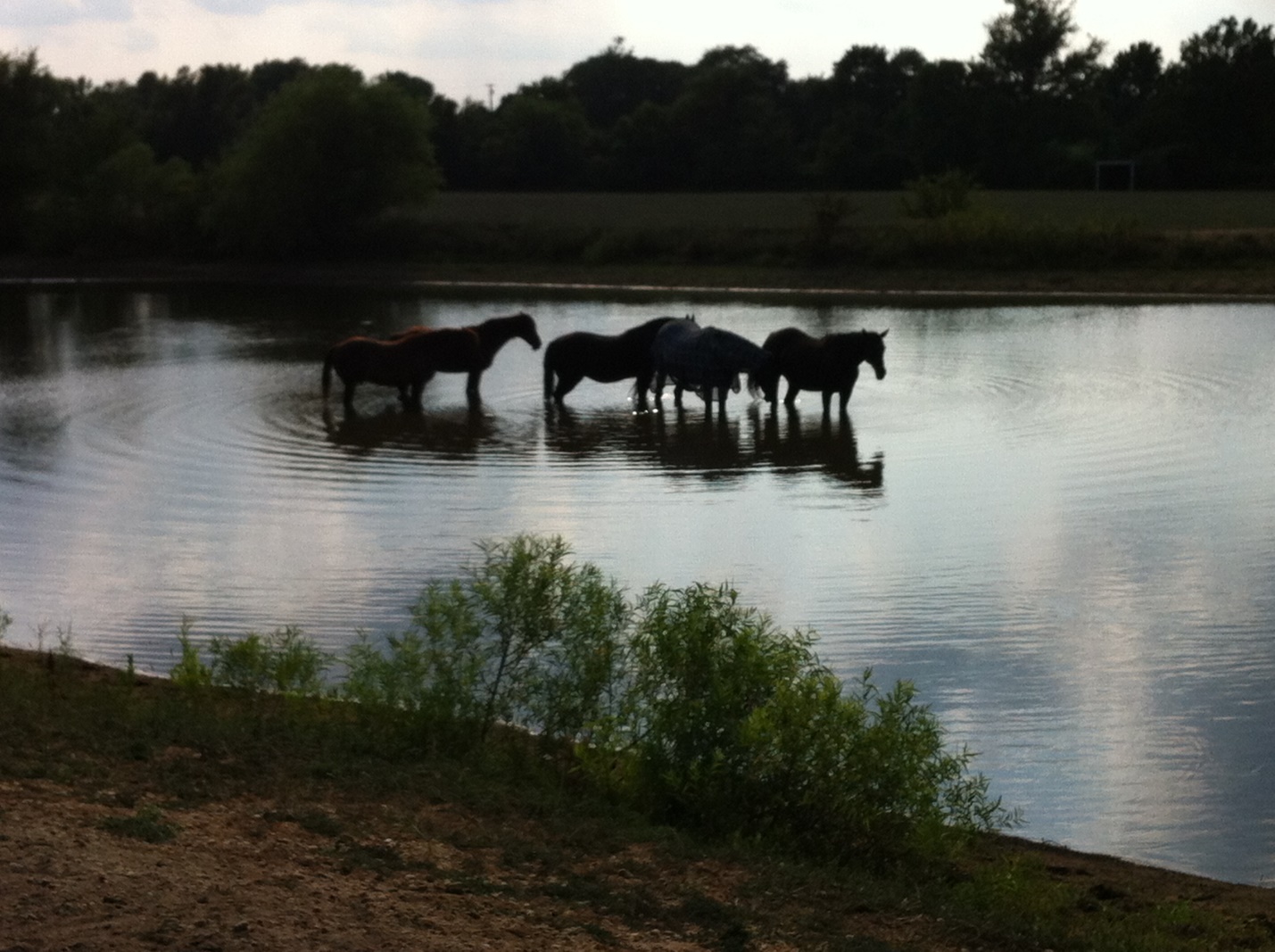 